Goal: to ensure the whole school is fully aware of the Green-Schools Biodiversity programme and to encourage their participation in the programme Time ScaleResponsibilityElect a new committeeOctoberClass teachers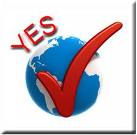 Send a letter home to parents informing them that the school is now participating in Green Schools BiodiversityOctoberMs. LennonContinue litter and waste duties – 6th class rota for bin collectionOngoing6th ClassEnsure that the recycling unit area is still in useOngoingCommitteeCarry out an environmental review for our biodiversity theme to examine the level of awareness among students and staffOctoberCommitteePupils to carry out a similar review at homeOctoberCommitteeEncourage ‘Green Schools’ themed curriculum workPrepare lesson plans for other teachersOctoberClass TeachersDesign some Green Schools garden posters and get them printed by Brennan Signs in InniskeenOctoberMs. LennonErect Green Schools posters in the courtyard and hang biodiversity themed garden decorations in the areaOctoberMs. Mc CaffreyErect attractive child friendly pencil posts in the school garden along with garden signs,  bird tables, bug hotels and hedgehog homes.OctoberMs. Mc CaffreyOrganise a Halloween Fancy Dress.Costumes should be made from recycled materials and based the theme of energyOctoberAll ClassesOrganise a biodiversity workshop to visit the school (Dale)Plant trees and shrubs within the school grounds.Create a prairie garden area to attract ladybirds and butterflies by planting a variety of wild flower seed mixesOctoberMs. LennonAll ClassesTake part in the Christmas Shoe box appealNovemberAll ClassesOrganise a ‘Jumble Sale and Cake Sale’ to encourage recyclingDecemberAll ClassesOrder a delivery of garden underlay and decorative chipping stones to decorate the walkway areas of the school gardenDecemberMs. LennonArrange for Vincent to complete the ground work in the gardenDecemberMs. ClarkeHabitat Map the school grounds and create a list of the biodiversity in our school with DaleDecember5th and 6th ClassQuantify and display the results of the surveys on the Green Schools notice boardJanuary3rd and 4th ClassAnalyse the survey and suggest recommendationsJanuaryCommitteeConduct species survey in all classes (minibeasts, birds, plants, trees)JanuaryAll ClassesDesign awareness posters and erect them around the schoolJanuary3rd and 4th ClassArrange a Scrap Book to display photographs of activities  and projects that we took part in to dateJanuaryCommitteeElect members of the committee to become the ‘Energy Squad’.Energy checklist chart to be implemented in each classroom:Turn Lights off when class is out.Turn sockets off when classroom is empty.Keep windows and doors closed to keep heat in.Turn taps off properly to avoid dripsCheck that the temperature is between 15-18 degrees CJanuaryCommitteeHold a poster/slogan competition to come up with a new Green Code relating to biodiversityFebruaryCommitteePut a Spring Newsletter together for parents.Inform and involve the school and wider community about our activities. Newsletter, internet & assemblyFebruaryMs. LennonVisit the workhouse in Carrickmacross to get ideas on improving our school garden and courtyard area.  FebruaryCommitteeEnsure that the water butt is being used to water plants in the gardenFebruaryAll ClassesDesignate a garden area to each class for weeding and plantingFebruaryCommitteeContact the garden centre and order herbs, flowers and plants and materials for collectionFebruaryMs. Mc CaffreyTransfer seedlings into the garden and continue to monitor their progressMarchOngoingAll ClassesOrganise a ‘Be Seen In Green’ day to link with St. Patrick’s DayEveryone will be encouraged to wear green clothes and showcase their talents in a ‘Hoolaí sa Halla’ concertMarchAll ClassesRegister with An Taisce for the 2017 National Spring CleanMarch Ms. LennonTake part in the Incredible Edibles Garden ChallengeMarch3rd and 4th Organise and advertise an Action Day – Organise the event by getting parents and community involved.Ask the ‘After School’ to join with us for the dayReintroduce WOW day and Feet First FridaysWatch biodiversity videosArrange minibeast hunts and bird surveysConduct an biodiversity workshop in 3rd  and 4th class.Pick up rubbish in local area.Tidy up the school garden and plant flowersPaint the benches in the courtyardSecure all new trees with supportsAprilAll ClassesWrite an article to local newspapers to celebrate our ‘Low Energy Day’ and include photographs of the eventAprilCommitteeOrganise a Lenten toy collection to recycle unwanted toys for charityAprilMs. LennonArrange a visit from Nial O’Connor to present him with the work we are doing and to advise us on how we can improve.MayCommitteeArrange a trip to visit the ‘Wetlands in Ballybay’ MayMs. Mc CaffreyArrange biodiversity related activities and races for school sports dayUse mint from the garden to flavor drinksMake smoothies and soups using a variety of our fresh produceMake salads and garnishes for lunchJuneAll ClassesGoal: To identify and investigate biodiversity in our school/local area and further afield. To help preserve and enhance biodiversity in our school.Time ScaleResponsibilityContinue litter and waste duties – 6th class rota for bin collectionOngoing6th ClassEnsure that the recycling unit area is still in useOngoingCommitteeRevisit last years environmental review and carry out a similar review for our biodiversity theme. Compare results.OctoberCommitteePupils to carry out a similar review at homeOctoberCommitteeEncourage ‘Green Schools’ themed curriculum workPrepare lesson plans for other teachersOctoberClass TeachersPlant a native treeOctoberAll ClassesConduct species surveys in the local communityNovemberAll ClassesBuild nesting boxes for birds out of old unused woodNovember5th and 6th ClassStart an organic gardening projectNovemberCommitteeCreate a leaf pile to provide a habitat for minibeastsDecemberAll ClassesDevelop a nature trail around the school and design signs to mark itDecemberCommitteeTwin the school with another school on migration path of a certain bird and follow their tripJanuaryCommitteeOrganize and put in action a system that will enhance biodiversity levels in the school and create new habitats (window boxes, log piles, hanging baskets, insect motels, bird baths)FebruaryAll ClassesGather old tyres and create an attractive planting area in the corner of the garden for herbs and flowersFebruaryAll ClassesCreate character flower beds using old tyres (minions)MarchAll ClassesCreate a ‘flower bed’ by painting and decorating an old wooden bed and plant a variety of flowers on it. Secure the bed in the ground.March5th and 6th ClassRegister and apply with An Taisce for approval of biodiversity flagMarchMs. LennonMs. Mc CaffreyOrganise and advertise a 2nd Action Day – Organise the event by getting parents and community involved.Ask the ‘After School’ to join with us for the dayReintroduce WOW day and Feet First FridaysWatch biodiversity videosArrange minibeast hunts and bird surveysConduct an biodiversity workshop in 3rd  and 4th class.Pick up rubbish in local area.Tidy up the school garden and plant flowersPaint the benches in the courtyardSecure all new trees with supportsAprilAll ClassesArrange a trip to ‘Dun a Rí’ forest park to explore the natural habitatsMayMs. LennonMs. FinneganArrange a trip to the ‘Crystal Maze’ in Kingscourt and climb the local mountain to explore the local habitatsMayMs. GrimesMs. Mc CaffreyArrange a trip to ‘Tanagh’ to take part in outdoor pursuit and water adventure challengesJuneMs. O’Reilly